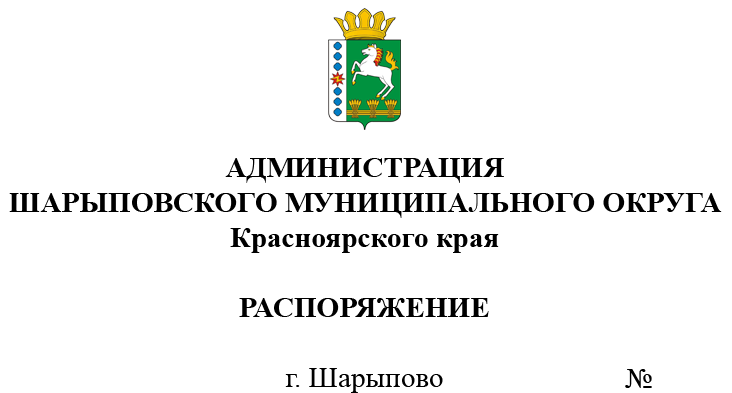 О проведении аукционав электронной формеВ соответствии с Федеральным законом от 21.12.2001 № 178-ФЗ «О приватизации  государственного и муниципального имущества», Постановлением Правительства Российской Федерации от 27.08.2012 №860 «Об организации и проведении продажи государственного или муниципального имущества в электронной форме», Решением Шарыповского окружного Совета депутатов от 18.03.2021 №11-91р «Об утверждении Порядка принятия решений об условиях приватизации муниципального имущества», Решением Шарыповского окружного Совета депутатов от 22.04.2021 №12-103р «Об утверждении Положения о порядке и условиях приватизации муниципального имущества муниципального образования Шарыповский муниципальный округ Красноярского края», Решением Шарыповского окружного Совета депутатов от 25.02.2021 №10-88р (в ред. от 28.04.2022 №23-201р) «Об утверждении прогнозного плана (Программы) приватизации муниципального имущества Шарыповского муниципального округа на 2021-2023», отчетами об оценке рыночной стоимости от 25.04.2022 №619/22, №624/22, №627/22, №630/22, руководствуясь ст. 38 Устава Шарыповского муниципального округа,1. Отделу имущества и земельных отношений администрации Шарыповского муниципального округа (Попова Т.В.): 1.1. Провести аукцион в электронной форме, открытый по составу участников и открытый по форме подачи предложений о цене, по продаже имущества, находящегося в муниципальной собственности, согласно приложению к настоящему Распоряжению;1.2. Обеспечить публикацию сообщения на официальном сайте Шарыповского  муниципального округа http://shr24.ru, на официальном сайте Российской Федерации для размещения информации о проведении торгов в сети «Интернет» www.torgi.gov.ru и в сети «Интернет» на электронной площадке https://www.roseltorg.ru. 2. Контроль за исполнением Распоряжения возложить на Поддубкова М.В., заместителя главы округа по земельно-имущественным отношениям, начальника отдела сельского хозяйства.3. Распоряжение вступает в силу со дня его подписания.Глава округа                                                                                                                 Г.В. КачаевПриложение  к распоряжению администрации Шарыповского муниципального округа от ____________ 2022 г. № ______       Перечень  имущества, находящегося в муниципальной собственности, подлежащего продаже на аукционе в электронной форме, открытым по составу участников и открытым по форме подачи предложений о цене    № п/пНаименование имуществаАдрес, местонахождениеИндивидуализирующие характеристики имуществаНачальная цена, (руб.)1Нежилое зданиеКрасноярский край, р-н Шарыповский, с. Шушь, ул. Ленина, д.34аОбщая площадь38 кв.м,1-этажное,кадастровый номер 24:41:7101001:54082 187,002ГАЗ-3102  ЛегковойКрасноярский край, г. ШарыповоПТС 52 МС 655028 от 15.10.2008,VIN Х9631020091430069, модель № двигателя 2.4L-DOHC*168800142цвет светло-серый,2008 год изготовления, государственный регистрационный знак Р976ВТ124121 770,003ЗИЛ 13063А грузовой (цистерна)Красноярский край, р-н Шарыповский,с. ИвановкаПТС 24 ЕМ 091116, VIN отсутствует, Модель, № двигателя 99960, цвет красный, 1976 год изготовления, государственный регистрационный знак С641СХ2461 110,004Автомобиль легковой FORD ФОРД "ФОКУС"Красноярский край, г. ШарыповоПТС 47 МР 240017 от 26.11.2010, VIN X9FHXXEEDHAA39713, модель, № двигателя: QQDB AA39713, кузов X9FHXXEEDHAA39713, цвет – темно-серый, год изготовления – 2010, государственный регистрационный знак С095ВВ124493 200,00